№ 02/5 от 11.01.2024О внесении изменений в приказ Управляющего делами Президента Республики Казахстанот 25 декабря 2023 года № 02/378На основании пункта 15 Правил проведения внутреннего государственного аудита и финансового контроля службами внутреннего аудита, утвержденных приказом Министра финансов Республики Казахстан от 19 марта 2018 года №392, ПРИКАЗЫВАЮ:1. Внести в приказ Управляющего делами Президента Республики Казахстан от 25 декабря 2023 года № 02/378 «О некоторых вопросах внутреннего государственного аудита» следующие изменения:Перечень объектов государственного аудита Управления делами Президента Республики Казахстан на 2024 год, утвержденный указанным приказом, изложить в редакции согласно приложению 1 к настоящему приказу;План работы отдела внутреннего аудита Управления делами Президента Республики Казахстан на 2024 год, утвержденный указанным приказом, изложить в редакции согласно приложению 2 к настоящему приказу.2.	Настоящий приказ вступает в силу со дня его подписания.Управляющий делами                                                            А. ДадебаевСогласовано:Заместитель Управляющего делами                            _______________ А. НурпеисовРуководитель аппарата                                                  _______________ С. КенжебаевЗаведующий юридическим отделом                             _______________ С. Шапенов Заведующий отделомвнутреннего аудита                                                        ________________ А. Булатулы Согласовано11.01.2024 17:04 Нурпеисов Асат Булатович11.01.2024 17:04 Кенжебаев Серик Абдрахманович11.01.2024 17:11 Булатулы Алинур11.01.2024 17:21 Шапенов Серик КаирбековичПодписано11.01.2024 18:40 Дадебаев Айбек Аркабаевич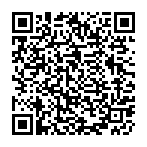 ҚАЗАҚСТАН РЕСПУБЛИКАСЫ ПРЕЗИДЕНТІНІҢІС БАСҚАРМАСЫ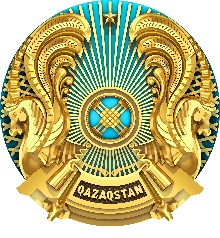 УПРАВЛЕНИЕ ДЕЛАМИ ПРЕЗИДЕНТАРЕСПУБЛИКИ  КАЗАХСТАНУПРАВЛЕНИЕ ДЕЛАМИ ПРЕЗИДЕНТАРЕСПУБЛИКИ  КАЗАХСТАНБҰЙРЫҚ2024 ж. _____________________________________Астана қаласыПРИКАЗ№ ______________________город АстанаПРИКАЗ№ ______________________город Астана